Wednesday April 3rd 2019Dear Parents,

On Tuesday 23rd April, the whole school will be celebrating St George’s Day.  Children are encouraged to come to school dressed in red and white to symbolise the colours of St George’s Cross.

Throughout the day, children will be participating in learning and activities to enhance their History skills.  Keep an eye on our website for photographs!

We hope you have wonderful Easter break and we look forward to seeing you in the new term. 

Regards
Miss Oppo
Humanities Subject Leader

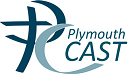 CHRIST THE  Headteacher: Mrs Clare Tickel  Deputy Headteacher: Mrs F PerryAsst Deputy Head teachers: Mrs M Lord    Kinson      BH11 9EH Tel.(01202) 574277Fax. (01202) 594114   e-mail christtheking@ctkcps.comDiocese of , registered charity number: 213227Website: www.christthekingcatholic.eschools.co.uk